HIST 460 Seminar in Latin American HistoryA social and cultural history of Mexico from 1500-1900, considering the Conquest and post-Conquest era, the colonial period, and the nineteenth century. Students will complete a research paper, including the historical interpretation of visual primary documents. Various seminar activities will involve digital history.T-Th 1030-1145HIST 355 Women in Latin AmericaFocuses on women and gender in Latin American history. Students will explore the evolution of the historiography, recent research and primary sources both written and visual. Connections between gender, race, and class will guide the discussion. This course is an upper-division elective course, and satisfies the gender requirement in the History Major.T-Th 1-2:15 Questions? cnava@csusm.edu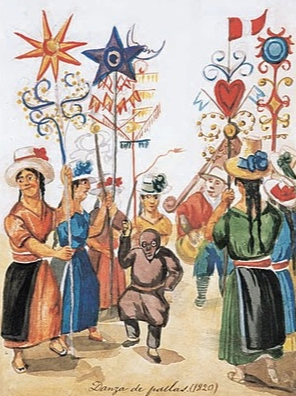 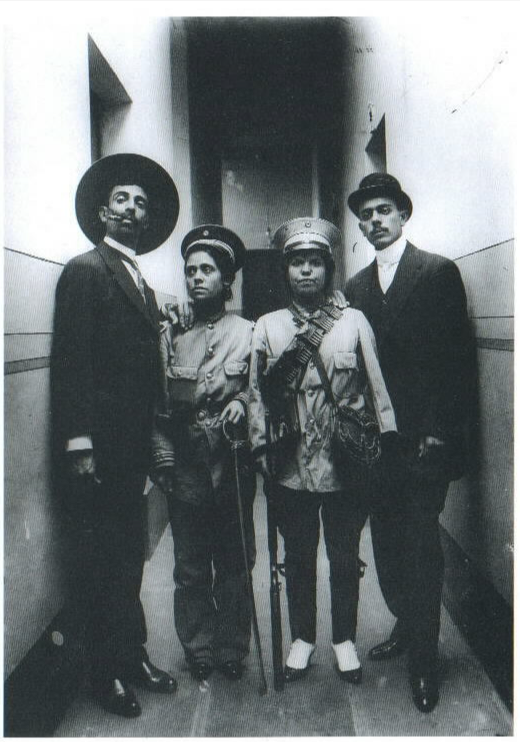 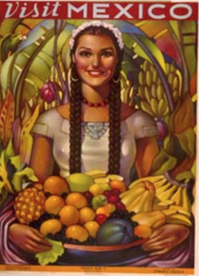 